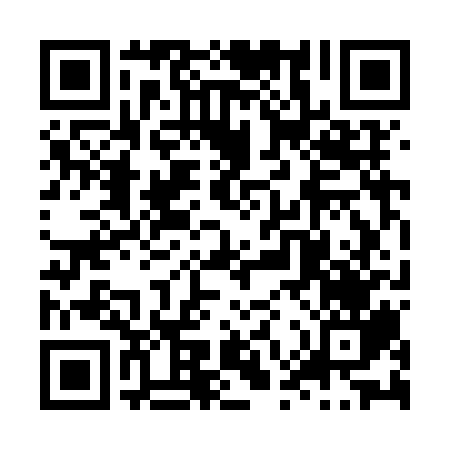 Ramadan times for Afon Cynon, UKMon 11 Mar 2024 - Wed 10 Apr 2024High Latitude Method: Angle Based RulePrayer Calculation Method: Islamic Society of North AmericaAsar Calculation Method: HanafiPrayer times provided by https://www.salahtimes.comDateDayFajrSuhurSunriseDhuhrAsrIftarMaghribIsha11Mon5:045:046:3612:244:176:126:127:4412Tue5:025:026:3412:244:186:146:147:4613Wed5:005:006:3212:234:206:166:167:4814Thu4:574:576:2912:234:216:186:187:5015Fri4:554:556:2712:234:226:196:197:5216Sat4:524:526:2512:224:246:216:217:5417Sun4:504:506:2312:224:256:236:237:5518Mon4:484:486:2012:224:276:246:247:5719Tue4:454:456:1812:224:286:266:267:5920Wed4:434:436:1612:214:296:286:288:0121Thu4:404:406:1312:214:316:306:308:0322Fri4:384:386:1112:214:326:316:318:0523Sat4:354:356:0912:204:336:336:338:0724Sun4:324:326:0712:204:356:356:358:0925Mon4:304:306:0412:204:366:366:368:1126Tue4:274:276:0212:194:376:386:388:1327Wed4:254:256:0012:194:386:406:408:1528Thu4:224:225:5712:194:406:416:418:1729Fri4:204:205:5512:194:416:436:438:1930Sat4:174:175:5312:184:426:456:458:2131Sun5:145:146:501:185:447:467:469:231Mon5:125:126:481:185:457:487:489:252Tue5:095:096:461:175:467:507:509:273Wed5:065:066:441:175:477:517:519:294Thu5:045:046:411:175:487:537:539:315Fri5:015:016:391:165:507:557:559:336Sat4:584:586:371:165:517:567:569:367Sun4:554:556:351:165:527:587:589:388Mon4:534:536:321:165:538:008:009:409Tue4:504:506:301:155:548:028:029:4210Wed4:474:476:281:155:568:038:039:44